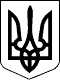 20.04.2017Справа №489/9149/14-цн/п 2-др/489/6/17РІШЕННЯІМЕНЕМ УКРАЇНИ(додаткове)20 квітня 2017 року Ленінський районний суд м. Миколаєва в складі: головуючого - судді Губницького Д.Г., при секретарі Наумкіній І.М., розглянувши у відкритому судовому засіданні в м. Миколаєві питання про ухвалення додаткового рішення по цивільній справі за позовом ОСОБА_1 до ОСОБА_2, Миколаївської міської ради, про поділ житлового будинку та визначення порядку користування земельною ділянкою,ВСТАНОВИВ:У квітні 2017 року ОСОБА_1 звернулася до суду із заявою про ухвалення додаткового рішення по даній справі щодо вирішення питання про стягнення суми грошової компенсації за відхилення від ідеальної частки та суми сплаченого нею судового збору.Суд, дослідивши матеріали справи, приходить до переконання про необхідність заяву задовольнити частково.При ухваленні рішення від 03 квітня 2017 року в даній справі не було вирішено питання про стягнення з ОСОБА_2 на користь ОСОБА_1 суми грошової компенсації за відхилення від ідеальної частки на 3/100 у розмірі 16937,00 грн.Згідно ст. 220 ЦПК України суд, що ухвалив рішення, може за заявою осіб, які беруть участь у справі, чи з власної ініціативи ухвалити додаткове рішення, якщо стосовно якої-небудь позовної вимоги, з приводу якої сторони подавали докази і давали пояснення, не ухвалено рішення.Таким чином, з ОСОБА_2 на користь ОСОБА_1 підлягає стягненню сума грошової компенсації за відхилення від ідеальної частки на 3/100 у розмірі 16937,00 грн.Керуючись ст. 220 ЦПК України, судВИРІШИВ:Стягнути на користь ОСОБА_1 з ОСОБА_2 16937,00 грн. грошової компенсації.Додаткове рішення може бути оскаржене в апеляційному порядку.Суддя                                                       Д.Г. Губницький